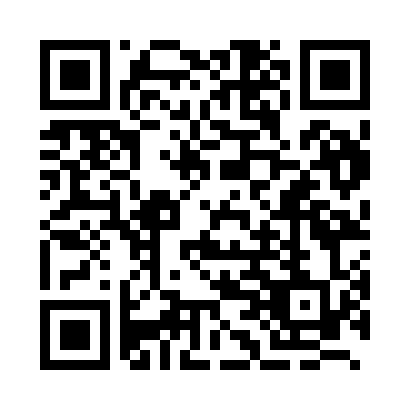 Prayer times for Tilburg, North Brabant, NetherlandsWed 1 May 2024 - Fri 31 May 2024High Latitude Method: Angle Based RulePrayer Calculation Method: Muslim World LeagueAsar Calculation Method: HanafiPrayer times provided by https://www.salahtimes.comDateDayFajrSunriseDhuhrAsrMaghribIsha1Wed3:406:111:376:449:0411:232Thu3:376:091:376:459:0511:263Fri3:336:071:366:469:0711:294Sat3:296:051:366:479:0911:325Sun3:266:031:366:489:1011:366Mon3:236:011:366:499:1211:397Tue3:226:001:366:509:1311:428Wed3:215:581:366:519:1511:439Thu3:205:561:366:529:1711:4410Fri3:205:551:366:539:1811:4511Sat3:195:531:366:549:2011:4512Sun3:185:521:366:559:2111:4613Mon3:185:501:366:559:2311:4614Tue3:175:481:366:569:2411:4715Wed3:175:471:366:579:2611:4816Thu3:165:451:366:589:2711:4817Fri3:155:441:366:599:2911:4918Sat3:155:431:367:009:3011:5019Sun3:145:411:367:019:3211:5020Mon3:145:401:367:029:3311:5121Tue3:135:391:367:029:3411:5222Wed3:135:381:367:039:3611:5223Thu3:135:361:367:049:3711:5324Fri3:125:351:377:059:3911:5425Sat3:125:341:377:069:4011:5426Sun3:115:331:377:069:4111:5527Mon3:115:321:377:079:4211:5528Tue3:115:311:377:089:4411:5629Wed3:105:301:377:089:4511:5730Thu3:105:291:377:099:4611:5731Fri3:105:281:377:109:4711:58